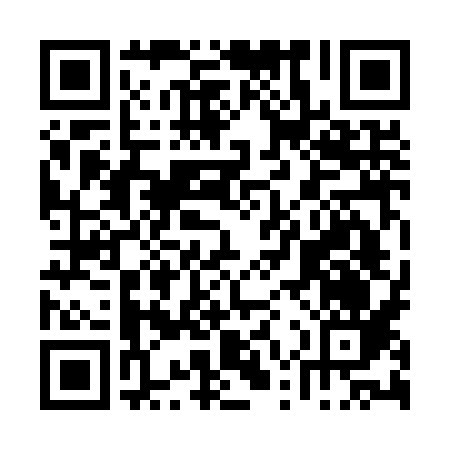 Ramadan times for Peao, PortugalMon 11 Mar 2024 - Wed 10 Apr 2024High Latitude Method: Angle Based RulePrayer Calculation Method: Muslim World LeagueAsar Calculation Method: HanafiPrayer times provided by https://www.salahtimes.comDateDayFajrSuhurSunriseDhuhrAsrIftarMaghribIsha11Mon5:215:216:5112:434:516:376:378:0112Tue5:195:196:4912:434:526:386:388:0213Wed5:185:186:4812:434:536:396:398:0414Thu5:165:166:4612:434:546:406:408:0515Fri5:145:146:4512:424:556:416:418:0616Sat5:135:136:4312:424:556:426:428:0717Sun5:115:116:4112:424:566:436:438:0818Mon5:095:096:4012:424:576:446:448:0919Tue5:085:086:3812:414:586:456:458:1020Wed5:065:066:3612:414:596:466:468:1121Thu5:045:046:3512:414:596:476:478:1322Fri5:025:026:3312:405:006:486:488:1423Sat5:015:016:3212:405:016:496:498:1524Sun4:594:596:3012:405:026:506:508:1625Mon4:574:576:2812:395:026:516:518:1726Tue4:554:556:2712:395:036:526:528:1827Wed4:534:536:2512:395:046:536:538:2028Thu4:524:526:2312:395:046:546:548:2129Fri4:504:506:2212:385:056:556:558:2230Sat4:484:486:2012:385:066:566:568:2331Sun5:465:467:191:386:077:577:579:241Mon5:445:447:171:376:077:587:589:262Tue5:425:427:151:376:087:597:599:273Wed5:415:417:141:376:098:008:009:284Thu5:395:397:121:366:098:018:019:295Fri5:375:377:111:366:108:028:029:316Sat5:355:357:091:366:118:038:039:327Sun5:335:337:081:366:118:048:049:338Mon5:315:317:061:356:128:058:059:349Tue5:305:307:041:356:128:068:069:3610Wed5:285:287:031:356:138:078:079:37